Памятка	От родителей во многом зависит эмоциональный настрой ребенка. 	Никогда не говорите фразы типа: "Вот будешь вести себя плохо, в садике тебя накажут".  	По утрам,  когда собираетесь в детский сад , старайтесь создавать спокойную, жизнерадостную атмосферу с позитивным настроем,  обсуждайте предстоящий день. Тогда он точно будет удачным и для вас,  и для ребенка.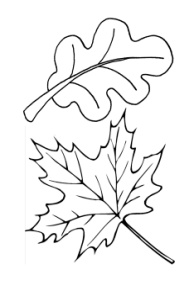 